Sinais de Pontuação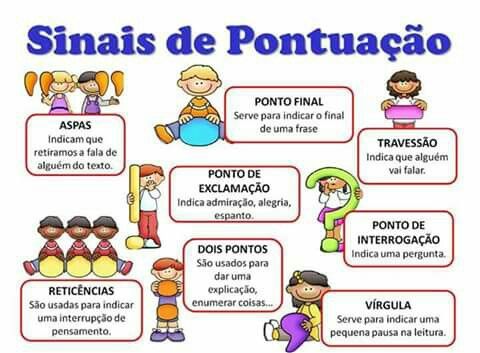 Pontue o texto usando os sinais adequados:Lúcia ___Joana e Ester conversavam em voz alta na rua ____Chegou Aline e perguntou_____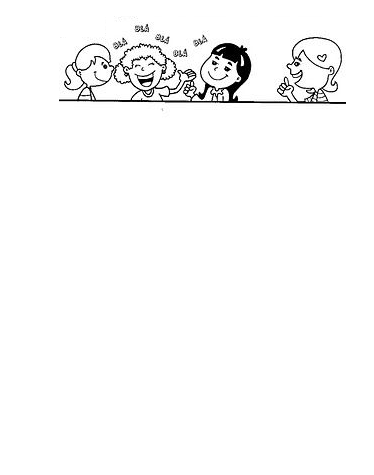 ___ Por que vocês estão brigando______ E quem lhe disse que estamos brigando___ Estamos simplesmente conversando em voz alta______ Puxa ___ vocês não poderiam falar mais baixo ___ Afinal ___quem passar por aqui ___assim como eu ___vai pensar que estão brigando ___Joana respondeu ______ Penso que não ___acho mesmo é que a Aline está com problema de audição ___Complete a cruzadinha com o nome do sinal de pontuação usado em cada ocasião:São colocados antes de uma citação.Indica o final de uma frase afirmativa ou negativa.Indica que o pensamento foi interrompido.Separam palavras ou frases intercaladas na sentença.Indica uma pausa e separa nome do lugar e da data.Demonstra espanto, admiração ou medo.Indica que alguém vai falar em um diálogo.É usado para fazer perguntas.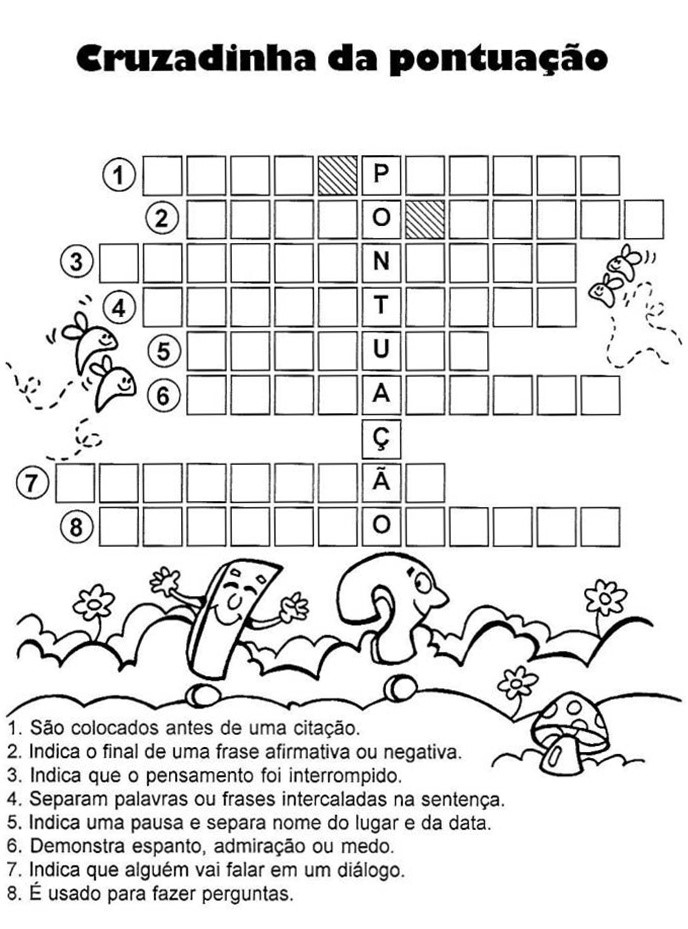 Em casa:Leia e pontue os textos abaixo	Juquinha estava distraído de cabeça baixa mexendo embaixo da carteira	A professora viu que ele está desmontando a caneta	Ela perguntou	      O que você está fazendo Juquinha	      Estou tentando ver de onde saem as letrinhas	Um homem chegou perto do menino que estava assentado no passeio da rua e falou	          Ei menino   Você aceita um sorvete	          Não obrigado  Mamãe não permite que eu aceite nada de pessoas    estranhas       Lili e Joca são dois lindos cachorros da raça pinscher      Eles acabaram de ter filhotes dois machos e duas fêmeas      Nenhum deles puxou a Lili  Todos nasceram pretinhos como o pai